CHIEDEdi essere ammess___ a partecipare alla selezione in oggetto.A tal fine, sotto la propria responsabilità dichiara ai sensi degli art. 46 e 47 del D.P.R. 28.12.2000 n. 445, consapevole delle sanzioni penali previste in caso di dichiarazioni mendaci di cui all’art. 75 del citato D.P.R. N. 445/2000 quanto segue:di essere cittadino italiano o del seguente stato dell’Unione Europea: _________________________;se cittadino di uno degli stati membri dell’Unione Europea: di avere il godimento dei diritti civili e politici nello stato di appartenenza o provenienza, ovvero non averne il godimento per i seguenti motivi: ________________________________________________________________________;di avere buona conoscenza della lingua italiana;Di godere dei diritti politici e di essere iscritt… nelle liste elettorali del Comune di ……………………………………………;      Oppure di non essere iscritto nelle liste elettorali per i seguenti motivi:………..…………………………………………………………………………………………………………………………………………di non aver procedimenti penali in corso e di non aver riportato condanne penali che, salvo riabilitazione, possano impedire l’instaurarsi e il mantenimento di un rapporto di impiego presso una Pubblica Amministrazione;di non essere stat__ destituit__ o dispensat__ dall’impiego presso Pubbliche Amministrazioni o decadut__ per aver presentato documenti falsi o viziati da invalidità non sanabili nè di essere stato interdetto dai pubblici uffici con sentenza passata in giudicato; di aver conseguito il Diploma/Maturità in …………………………………presso ______ di………………………………………  	In data…………………… con la votazione di …………………………………………………; Di aver maturato almeno due anni di servizio presso Porto Conte Ricerche, con rapporto di lavoro a tempo indeterminato con inquadramento al III livello del CCNL del Commercio Terziario e Servizi Di aver maturato esperienza nelle funzioni previste nell’avvisoDi essere esente da provvedimenti disciplinari (anche in corso)Di essere in possesso di un Diploma di maturitàdi accettare incondizionatamente tutte le norme del bandodi prendere atto che la pubblicazione sul sito www.portocontericerche.it di tutte le informazioni riguardanti la selezione avrà valore di notifica a tutti gli effetti.Il sottoscritto, con la presente dichiarazione, prende atto ed accetta che:l’omissione nella domanda del cognome, nome, residenza o domicilio del concorrente; l’omissione della firma del concorrente a sottoscrizione della domanda stessa; si precisa che l'invio della domanda attraverso la Posta Elettronica Certificata (P.E.C.) personale assolve all’obbligo della firma, purché la firma sia riportata in calce alla domanda e sia allegata copia in formato PDF del documento di identità personale in corso di validità;l’arrivo della documentazione dopo la scadenza sopra indicatala trasmissione della domanda avviene tramite posta elettronica ordinariala mancanza degli allegati:copia in carta semplice del documento d'identitàautorizzazione al trattamento dei daticomporta l’esclusione immediata dalla selezione.Data__________________Firma_________________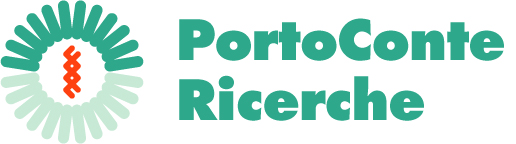 ALLEGATO ADomanda di ammissione alla selezione:PROGRESSIONE DI CARRIERA VERTICALE - SeDaGLa/il sottoscritta/oData di nascitaLuogo di nascitaCodice FiscaleIndirizzo di residenzaIndirizzo per corrispondenzaNumero telefono (casa)Numero telefono (cellulare)Indirizzo e-mailIndirizzo PEC